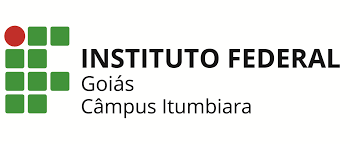 MINISTÉRIO DA EDUCAÇÃOSECRETARIA DE EDUCAÇÃO PROFISSIONAL E TECNOLÓGICAINSTITUTO FEDERAL DE EDUCAÇÃO, CIÊNCIA E TECNOLOGIA DE GOIÁSCÂMPUS ITUMBIARAMINISTÉRIO DA EDUCAÇÃOSECRETARIA DE EDUCAÇÃO PROFISSIONAL E TECNOLÓGICAINSTITUTO FEDERAL DE EDUCAÇÃO, CIÊNCIA E TECNOLOGIA DE GOIÁSCÂMPUS ITUMBIARAMINISTÉRIO DA EDUCAÇÃOSECRETARIA DE EDUCAÇÃO PROFISSIONAL E TECNOLÓGICAINSTITUTO FEDERAL DE EDUCAÇÃO, CIÊNCIA E TECNOLOGIA DE GOIÁSCÂMPUS ITUMBIARAMINISTÉRIO DA EDUCAÇÃOSECRETARIA DE EDUCAÇÃO PROFISSIONAL E TECNOLÓGICAINSTITUTO FEDERAL DE EDUCAÇÃO, CIÊNCIA E TECNOLOGIA DE GOIÁSCÂMPUS ITUMBIARAMINISTÉRIO DA EDUCAÇÃOSECRETARIA DE EDUCAÇÃO PROFISSIONAL E TECNOLÓGICAINSTITUTO FEDERAL DE EDUCAÇÃO, CIÊNCIA E TECNOLOGIA DE GOIÁSCÂMPUS ITUMBIARAMINISTÉRIO DA EDUCAÇÃOSECRETARIA DE EDUCAÇÃO PROFISSIONAL E TECNOLÓGICAINSTITUTO FEDERAL DE EDUCAÇÃO, CIÊNCIA E TECNOLOGIA DE GOIÁSCÂMPUS ITUMBIARAMINISTÉRIO DA EDUCAÇÃOSECRETARIA DE EDUCAÇÃO PROFISSIONAL E TECNOLÓGICAINSTITUTO FEDERAL DE EDUCAÇÃO, CIÊNCIA E TECNOLOGIA DE GOIÁSCÂMPUS ITUMBIARAREQUERIMENTOREQUERIMENTOREQUERIMENTOREQUERIMENTOREQUERIMENTOREQUERIMENTOREQUERIMENTONome do Aluno: 	Nome do Aluno: 	Nome do Aluno: 	Nome do Aluno: 	Nome do Aluno: 	Nome do Aluno: 	Nome do Aluno: 	Curso:	                                                               Turma:	           Curso:	                                                               Turma:	           Curso:	                                                               Turma:	           Curso:	                                                               Turma:	           Curso:	                                                               Turma:	           Curso:	                                                               Turma:	           Curso:	                                                               Turma:	           Matrícula:	                                             Telefone:(       )	Matrícula:	                                             Telefone:(       )	Matrícula:	                                             Telefone:(       )	Matrícula:	                                             Telefone:(       )	Matrícula:	                                             Telefone:(       )	Matrícula:	                                             Telefone:(       )	Matrícula:	                                             Telefone:(       )	E-mail:	                                                                                	E-mail:	                                                                                	E-mail:	                                                                                	E-mail:	                                                                                	E-mail:	                                                                                	E-mail:	                                                                                	E-mail:	                                                                                	Ilmo (a) Sr (a).:Ilmo (a) Sr (a).:Ilmo (a) Sr (a).:Ilmo (a) Sr (a).:Ilmo (a) Sr (a).:Ilmo (a) Sr (a).:Ilmo (a) Sr (a).:1Chefe de DepartamentoChefe de DepartamentoChefe de DepartamentoChefe de DepartamentoChefe de DepartamentoChefe de Departamento2Coordenador(a) Acadêmico(a)Coordenador(a) Acadêmico(a)Coordenador(a) Acadêmico(a)Coordenador(a) Acadêmico(a)Coordenador(a) Acadêmico(a)Coordenador(a) Acadêmico(a)3Coordenador (a) de CursoCoordenador (a) de CursoCoordenador (a) de CursoCoordenador (a) de CursoCoordenador (a) de CursoCoordenador (a) de Curso4Outro:Outro:Outro:Outro:Outro:Outro:1Aproveitamento de Estudos para dispensa de disciplina6Revisão de Notas2Convalidação de horas de atividades complementares7Validação do Estágio Obrigatório3Equiparação ao Estágio Obrigatório8Trabalho de Conclusão de Curso (TCC)4Exame de ProficiênciaX9Outros:5Regime Especial de Exercício DomiciliarDetalhes do Requerimento:Detalhes do Requerimento:Detalhes do Requerimento:Detalhes do Requerimento:Detalhes do Requerimento:Detalhes do Requerimento:Detalhes do Requerimento:Solicita inscrição no exame de proficiência 2023/1, conforme Edital nº 010/Campus Itumbiara/IFG , de 15 de março de 2023.Solicita inscrição no exame de proficiência 2023/1, conforme Edital nº 010/Campus Itumbiara/IFG , de 15 de março de 2023.Solicita inscrição no exame de proficiência 2023/1, conforme Edital nº 010/Campus Itumbiara/IFG , de 15 de março de 2023.Solicita inscrição no exame de proficiência 2023/1, conforme Edital nº 010/Campus Itumbiara/IFG , de 15 de março de 2023.Solicita inscrição no exame de proficiência 2023/1, conforme Edital nº 010/Campus Itumbiara/IFG , de 15 de março de 2023.Solicita inscrição no exame de proficiência 2023/1, conforme Edital nº 010/Campus Itumbiara/IFG , de 15 de março de 2023.Solicita inscrição no exame de proficiência 2023/1, conforme Edital nº 010/Campus Itumbiara/IFG , de 15 de março de 2023.Em anexo : (	) documento(s) necessário(s) para instruir o processo.Em anexo : (	) documento(s) necessário(s) para instruir o processo.Em anexo : (	) documento(s) necessário(s) para instruir o processo.Em anexo : (	) documento(s) necessário(s) para instruir o processo.Em anexo : (	) documento(s) necessário(s) para instruir o processo.Em anexo : (	) documento(s) necessário(s) para instruir o processo.Em anexo : (	) documento(s) necessário(s) para instruir o processo.Itens solicitados nº  	Itens solicitados nº  	Itumbiara	de	de 	Itumbiara	de	de 	Itumbiara	de	de 	Itumbiara	de	de 	Declaro ainda, a inteira responsabilidade pelas informações contidas nesta declaração, estandociente de que o acompanhamento deste processo dentro da Instituição será feito por mim, bem como a finalização do mesmo junto ao Setor de Protocolo.Itumbiara,	de	de	.